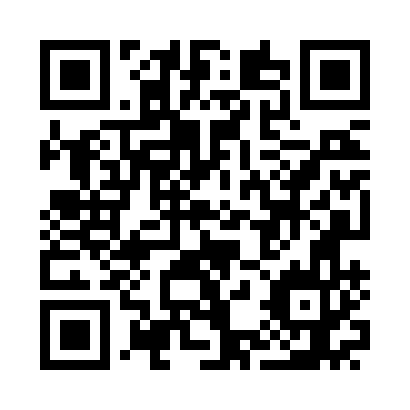 Prayer times for Albosaggia, ItalyWed 1 May 2024 - Fri 31 May 2024High Latitude Method: Angle Based RulePrayer Calculation Method: Muslim World LeagueAsar Calculation Method: HanafiPrayer times provided by https://www.salahtimes.comDateDayFajrSunriseDhuhrAsrMaghribIsha1Wed4:056:071:186:198:2910:232Thu4:036:051:186:208:3110:253Fri4:006:041:176:218:3210:274Sat3:586:021:176:218:3310:295Sun3:566:011:176:228:3510:316Mon3:535:591:176:238:3610:337Tue3:515:581:176:248:3710:358Wed3:495:561:176:248:3810:389Thu3:465:551:176:258:4010:4010Fri3:445:541:176:268:4110:4211Sat3:425:521:176:278:4210:4412Sun3:395:511:176:278:4310:4613Mon3:375:501:176:288:4510:4814Tue3:355:491:176:298:4610:5015Wed3:335:481:176:308:4710:5216Thu3:315:461:176:308:4810:5417Fri3:285:451:176:318:4910:5618Sat3:265:441:176:328:5010:5819Sun3:245:431:176:328:5211:0020Mon3:225:421:176:338:5311:0321Tue3:205:411:176:348:5411:0522Wed3:185:401:176:348:5511:0723Thu3:165:391:176:358:5611:0924Fri3:145:381:176:368:5711:1125Sat3:125:381:186:368:5811:1226Sun3:105:371:186:378:5911:1427Mon3:085:361:186:379:0011:1628Tue3:065:351:186:389:0111:1829Wed3:055:341:186:399:0211:2030Thu3:035:341:186:399:0311:2231Fri3:015:331:186:409:0411:24